.Intro : Dans start op ZangVine right, vine ¼ left, scuff, shuffle forward R-LBrush fwd, brush across, brush fwd, brush back, toestrut back, toestrut ½ left mambo fwd,  mambo back# Restart Hier in de 3e Muur #Vaudeville, cross shuffle, side rock cross, ½ hinge rightPoint R-L , heel dig R-L, ½ pivot left 2xBrug:   Na de 1e & 4e Muur JazboxRestart In de 3e Muur Na Tel 4 van het 2e Blokje*Finish muur 7 (12 uur) dans eerste 10 tellen = blok 2 tel 2en  op 3 tik teen achter  draai ¼ rechtsomSolid As A Rock (nl)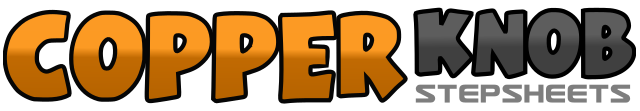 .......Count:32Wall:4Level:Intermediate.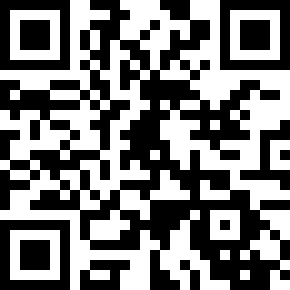 Choreographer:Tonnie Vos (NL) - Février 2017Tonnie Vos (NL) - Février 2017Tonnie Vos (NL) - Février 2017Tonnie Vos (NL) - Février 2017Tonnie Vos (NL) - Février 2017.Music:Solid As A Rock - Thomas Mauire & Fhiona EnnisSolid As A Rock - Thomas Mauire & Fhiona EnnisSolid As A Rock - Thomas Mauire & Fhiona EnnisSolid As A Rock - Thomas Mauire & Fhiona EnnisSolid As A Rock - Thomas Mauire & Fhiona Ennis........1&2&RV Stap rechts opzij, LV  Stap gekruist achter RV, RV  Stap rechts opzij, LV  Tik naast RV.3&4&LV  Stap links opzij, RV  Stap gekruist achter LV, LV  Stap ¼ draai L-om naar voor (9:00), RV Scuff naar voor5&6RV  Stap naar voor, LV  Sluit naast RV , RV  Stap naar voor7&8LV  Stap naar voor, RV  Sluit naast LV, LV  Stap naar voor1&2&RV  Brush naar voor, RV  Brush gekruist over LV, RV  Brush naar voor, RV  Brush naar achter *3&4&RV  Stap op Teen naar achter, RV  Zet Hak neer, LV  Stap op ½ draai L-om naar (3:00), LV  Zet Hak neer5&6RV  Rock naar voor, Plaats gewicht terug op LV, RV  Stap naast LV7&8LV  Rock naar voor, Plaats gewicht terug op RV, LV  Stap naast RV1&2&RV  Stap gekruist over LV, LV  Stap links opzij, RV  Tik Hak schuin voor, RV Stap naast LV3&4LV  Stap gekruist over RV, RV  Stapje rechts opzij, LV  Stap gekruist over RV5&6RV  Rock rechts opzij, Plaats gewicht terug op LV, RV  Stap gekruist over LV7&8LV  Stap ¼ draai L-om naar achter (12:00), RV  Stap ¼ draai L-om opzij (9:00), LV  Stap gekruist over RV1&2&RV  Tik rechts opzij, RV  Stap terug naast LV, LV  Stap links opzij, LV  Stap terug naast RV3&4&RV  Tik Hak voor, RV  Stap terug naast LV, LV  Tik Hak voor, LV  Stap terug naast RV5-6RV  Stap naar voor, Draai op R+L ½ draai L-om (3:00)7-8RV  Stap naar voor, Draai op R+L ½ draai L-om (9:00)1-4RV  Stap gekruist over LV, LV  Stap naar achter, RV  Stap rechts opzij, LV  Stap naar voor